Новый год!Праздник, безопасный для детей!Кузьмина Людмила Александровна, воспитатель высшей квалификационной категории.МКДОУ «Введенский детский сад общеразвивающего вида №3»Новый год – это удивительное время, когда сбываются желания и случаются чудеса. Главное, сделать так, чтобы для малышей чары не рассеялись от совсем не праздничных проблем. А потому нужно продумать, как устроить безопасные торжества. В праздничной круговерти порой довольно трудно помнить о всевозможных «мелочах». Но взрослые должны позаботиться, о важных вещах. Это касается безопасности детей во время долгих новогодних каникул.В предверии Нового года, с детьми второй младшей группы была проведена беседа: «Пусть ёлка новогодняя нам радость принесёт».Цель: Познакомить детей с легковоспламеняющимися игрушками, которыми нельзя украшать ѐлку.Ход беседы: Приходит Буратино с искусственной ѐлкой. -Здравствуйте ребята! Посмотрите, что я с собой принѐс? А давайте выясним, какие бывают ѐлки? Да, натуральные и искусственные. Настоящую живую ѐлку специально выращивают для нас в питомнике. Пушистая лесная гостья приносит в дом запах зимнего леса, смолы, хвои. Еѐ обычно ставят в ведро с песком и хорошенько укрепляют. Ёлку нельзя ставить около батарей, потому, что от батарей идѐт тепло, и ѐлка быстро засохнет, пожелтеет, потеряет свои зелѐные иголочки. Обычно ѐлку устанавливают посреди комнаты, чтобы вокруг неѐ можно было водить хороводы. Искусственную ѐлку делают из пластмассы. Она не высыхает, не желтеет, не роняет на пол иголки. Впервые дни, пока натуральная ѐлка ещѐ сохраняет влажность, она горит плохо. Но когда высохнет, может стать причиной пожара. Искусственная ѐлка, если загорится, выделяет ядовитый дым, которым можно отравиться. Дорогие ребята! Давайте поговорим о том, как правильно украшать ѐлку и как вести себя возле наряженной ѐлки, чтобы не случилось пожара. Прежде чем еѐ устанавливать, с пола нужно убрать ковѐр. Ведь если искра попадѐт на ковѐр, он может загореться. Ребята, а можно ѐлку ставить возле дверей? Почему? Правильно, двери должны быть свободны, чтобы в случае возгорания через них можно было легко пройти другое помещение. Прежде чем украсить ѐлку электрическими гирляндами,  надо проверить: не разбиты ли лампочки, цела ли проводка, исправна ли вилка. Как вы думаете, можно ли украшать ѐлку разноцветными восковыми свечками? Конечно, нет! На ѐлке не должно быть открытого огня. Это опасно и может привести к беде. Лучше не украшать ѐлку игрушками из ваты, ведь вата легко воспламеняющийся материал. Во время праздника можно возле ѐлки зажигать бенгальские огни, петарды, устраивать фейерверки? Почему? Где это лучше делать? Правильно, на улице подальше от жилых помещений! Бывают случаи, что горящий кусок хлопушки или петарды залетает на балкон. Если там хранятся старые вещи, они могут загореться и стать причиной пожара. Запомните, что детям нельзя оставаться одним в зале или комнате, где стоит новогодняя ѐлка! Какой у нас интересный разговор получился. Мне пора, ребята! До скорой встречи! Пойду ѐлку наряжать!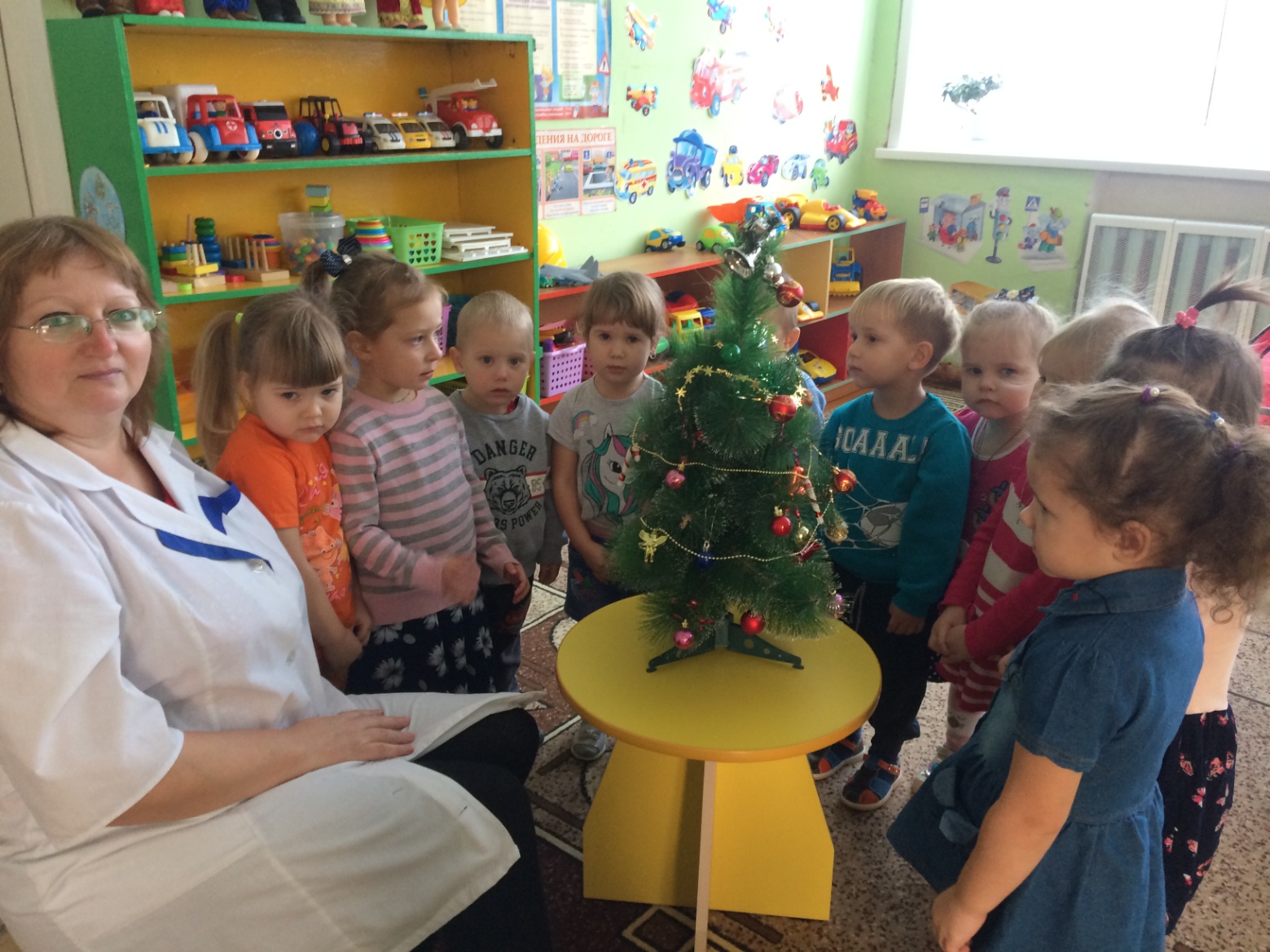 